Полоса препятствий - новый подход к обучению школьников 1-2 классов на уроках по лыжной подготовке.В настоящее время далеко не все возможности исчерпаны на пути дальнейшего совершенствования методики обучения способам передвижения на лыжах учащихся. Наблюдая за уроками по лыжной подготовке в целом ряде городских и сельских школ, к сожалению, приходится констатировать, что подавляющее большинство учителей проводят уроки на лыжах фронтальным методом: ученики передвигаются к месту занятий и обратно в колонну по одному (во главе с учителем). Подобным образом («потоком») передвигаются учащиеся и при обучении на учебном круге, порой мешая друг другу, наступая на пятки лыж, быстро сокращая интервал в силу различной подготовленности и скорости передвижения. При таком варианте организации учащихся на уроке учитель видит проходящего мимо ученика по длинному (где должен поместиться весь класс) кругу всего несколько раз за урок, да и то кратковременно, не успевая сделать замечания.Предлагаем вам кратко ознакомиться с новой методикой и подходом обучения лыжной подготовке для (образовательных учреждений) школьников начальных классов.Такими подходами физического воспитания школьников являются площадки с различными полосами препятствий, и анимационного талисмана Мамонтенка, который присутствует с детьми во время прохождения полосы препятствий. При проведении уроков по лыжной подготовке (несмотря на известные трудности в их организации в связи со спецификой занятий) полосы препятствий, игровые упражнения и задания получили самое широкое распространение.  Длительное, довольно монотонное передвижение на лыжах вызывает не только физическое, но и психическое утомление, особенно если уроки постоянно проходят в одном месте (на пришкольном участке, в соседнем со школой парке) и на однообразной местности. Применение полосы препятствий не только в значительной мере повышает эмоциональность урока, но и увеличивает интенсивность нагрузки, моторную плотность, интерес школьников и в то же время тормозит развитие утомления.В процессе преодоления полосы препятствий можно целенаправленно воспитывать такие важные качества, как смелость, ловкость, координацию, освоение передвижения на лыжах, настойчивость в достижении поставленной цели. А полоса препятствий с элементами соревнований порой настолько увлекает школьников, что у них появляется интерес к занятиям лыжными гонками не только на уроках, но и в спортивных секциях.Подробнее мы немного распишем как просто установить полосу препятствий на любой площадке имея минимальное количество инвентаря.Выбираем любую баскетбольную, волейбольную ну и в крайнем случаю любую небольшую площадку, находящуюся на территории школы. Размечаем дистанцию для передвижения на лыжах конусами, стойками или любыми сподручными средствами. По всей протяженности дистанции, которая идет змейкой с поворотами тут как угодно можно варьировать, устанавливаем препятствия для под лазанья, из снега делаем мини трамплины, т. е всевозможные препятствия для преодоления учеником во время прохождения полосы препятствий. Также для большего интереса и привлечения используем талисмана Мамонтенка (это должен быть переодетый в анимационный костюм человек, который увлекает детей на полосе препятствий).Используя на уроках физической культуры подходы и методики полосы препятствий в обучении лыжной подготовке на выходе мы получаем обученных детей. Дети получают навыки владения лыжами, быстрее развивается ловкость, координация движений, скоростно-силовые качества, а также умение преодолевать всевозможные препятствия.Таким образом можно с уверенностью сказать, что использование площадок с полосой препятствий — это новые технологии и методики в обучении школьников, вызывающие интерес к обучению лыжной подготовки.Предлагаем примерный конспект урока по лыжной подготовке с полосой препятствий в 1 классе.Конспект урока (технологическая карта) по лыжной подготовке в 1 классе.Предмет             физическая культура            Класс      1 класс Тема урока: лыжная подготовка.Цель деятельности учителя: Обучение передвижения на лыжах посредством полосы препятствий. Задачи деятельности учителя: Обучить учащихся проходить полосу препятствий.Развивать координацию, внимание, точность.Развивать физические качества, содействовать общему укреплению организма ребенка.Тип урока: Изучение нового материала.	Планируемые образовательные результаты:  Предметные:-научатся выполнять поворот на лыжах; выполнять передвижения на лыжах; оказывать помощь сверстникам при выполнении учебных задач.-Укрепление здоровья обучающихся посредством полосы препятствий развитие физических качеств, координационных способностей.Метапредметные:-Формирование умения адекватно оценивать собственное поведение и поведение окружающих.-Развитие умения выделять и формулировать то, что усвоено и, что нужно усвоить.-Формирование умения контролировать, оценивать учебные действия в соответствии с поставленной задачей и условиями её реализации.Личностные:-Воспитание ценностного отношения к ЗОЖ, трудолюбия, волевых качеств.-Формирование навыков сотрудничества в разных ситуациях, умения не создавать конфликты и находить выходы из спорных ситуаций.Метод проведения: групповой, поточный, индивидуальный.                                                       Место проведения: стадион с площадкой под полосу препятствий.Дата проведения:Инвентарь: конусы, стойки, гимнастические палки, лыжные комплекты. Продолжительность урока 45 минут.                                                Организационная структура урока Урок по физической культуре для учащихся 1-х классовТема урока: Передвижение на лыжах ступающим и скользящим шагом без палок.Цель урока: Ознакомить с техникой ступающего и скользящего шагов на лыжах без палок, формировать умение движения на лыжах по полосе препятствий с соблюдением дистанции. Задачи урока:Образовательные: 
1. Ознакомление и обучение технике ступающего и скользящего шага без палок на полосе препятствий.Физиологические:развитие физических качеств (быстроты, выносливости) и координационных способностей. Воспитательные:формирование сознательного отношения при выполнении упражнений, воспитание коллективизма, взаимопомощи, самостоятельности. Предметные умения:Формирование первоначальных представлений о значении физической культуры для укрепления здоровья человека.УУД:Личностные универсальные учебные действия:Ориентация в нравственном содержании и смысле как собственных поступков, так и поступков окружающих людей...Познавательные учебные действия: Ориентироваться на разнообразие способов решения задач.Регулятивные учебные действия:Учитывать выделенные учителем ориентиры действия в новом учебном материале в сотрудничестве с учителем.Коммуникативные учебные действия: 1. Формулировать собственное мнение и позицию.2. Контролировать действия партнёра.3. Использовать речь для регуляции своего действия.Тип урока: Изучение нового материала.Методы проведения: Фронтальный, групповой, индивидуальный, игровой.Место проведения: Школьный стадион.Инвентарь и оборудование: лыжи, ботинки лыжные, флажки, стойки, конусы.Методическая карта урока:1. Организация класса. Введение в ситуацию общения (подготовительная части урока):1. Сообщение цели и задач урока, настроить учащихся на деятельность.2. Подведение учащихся к определению темы урока.3. Совершенствование техники выполнения комплекса ОРУ.2. Актуализация знаний и пробное учебное действие (основная часть урока):1. Учить подводящим упражнениям для выполнения ступающего и скользящего шага без палок на полосе препятствий.3. Рефлексия учебной деятельности на уроке (заключительная часть урока):1. Учить игровым заданиям и эстафетам.2. Способствовать понижению нагрузки, проверка внимания.3. Подведение итогов урока.Ход урока:План - конспект урока по лыжной подготовке с элементами лыжного паркураСправка: Лыжный спорт постоянно развивается. Появляются новые виды программы, предъявляющие повышенные требования к технической, тактической, физической подготовке. Между тем наблюдается снижение интереса к занятиям лыжными гонками. Предлагаемый план – конспект является частью программы по привлечению детей в лыжный спорт. Мы должны показать, что лыжи — это весело, лыжи — это здорово!Место проведения: школьный стадион.Возрастная категория: 1-4 классы.Оборудование и инвентарь: конусы 25 -30 шт., палки гимнастические 10 шт., теннисные мячи 10 шт., обручи гимнастические 10 шт., вешки 20 шт. (количество инвентаря может различаться в зависимости от размера стадиона).Подготовка стадиона: Для подготовки зоны лыжного паркура нам понадобится площадка 50 на 60 метров. Станции можно ставить в произвольном порядке. Ниже будет приведён перечень возможных вариантов. Элементы лыжного паркура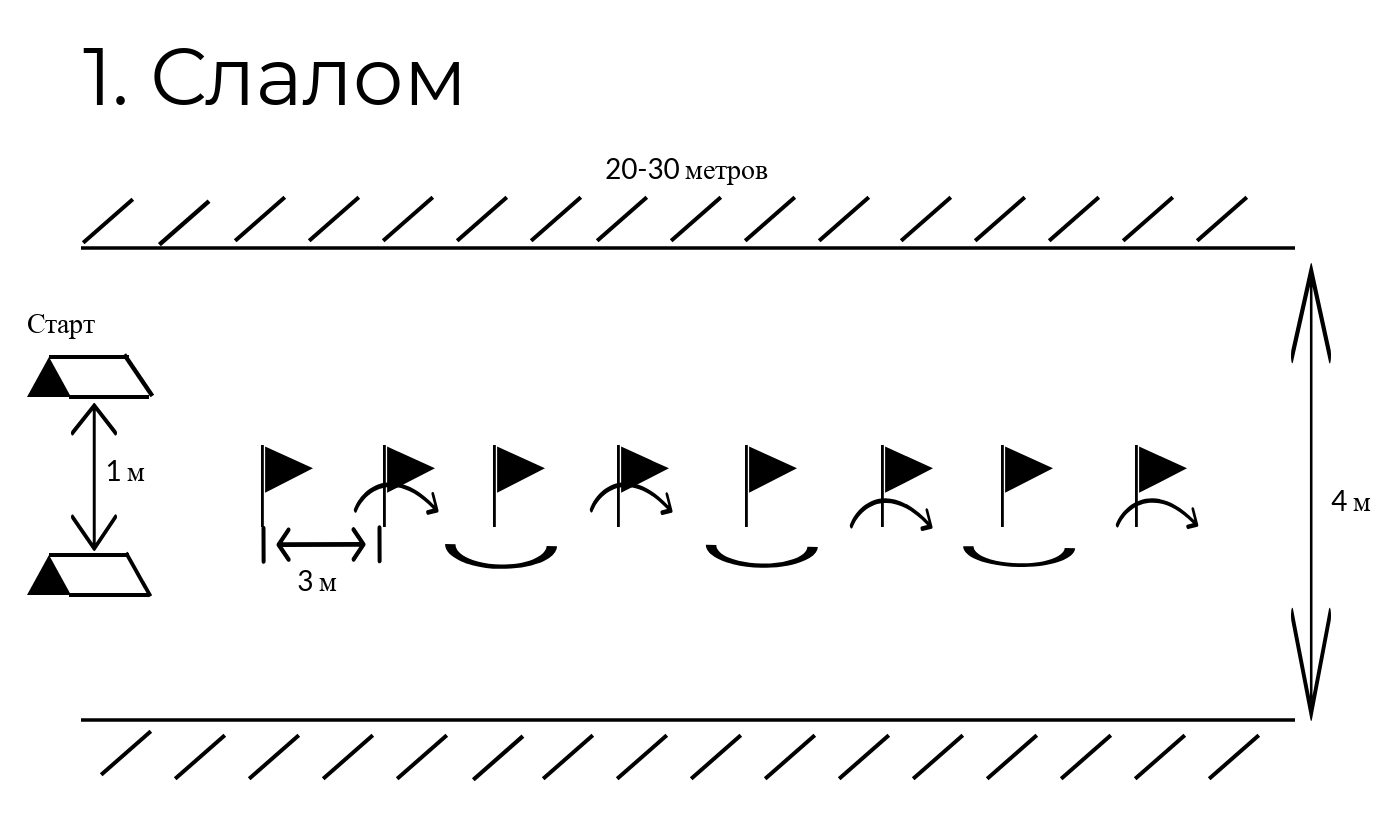 «Слалом» - вешки ставятся по прямой на расстоянии 3 метра друг от друга. Задача: проехать между ними.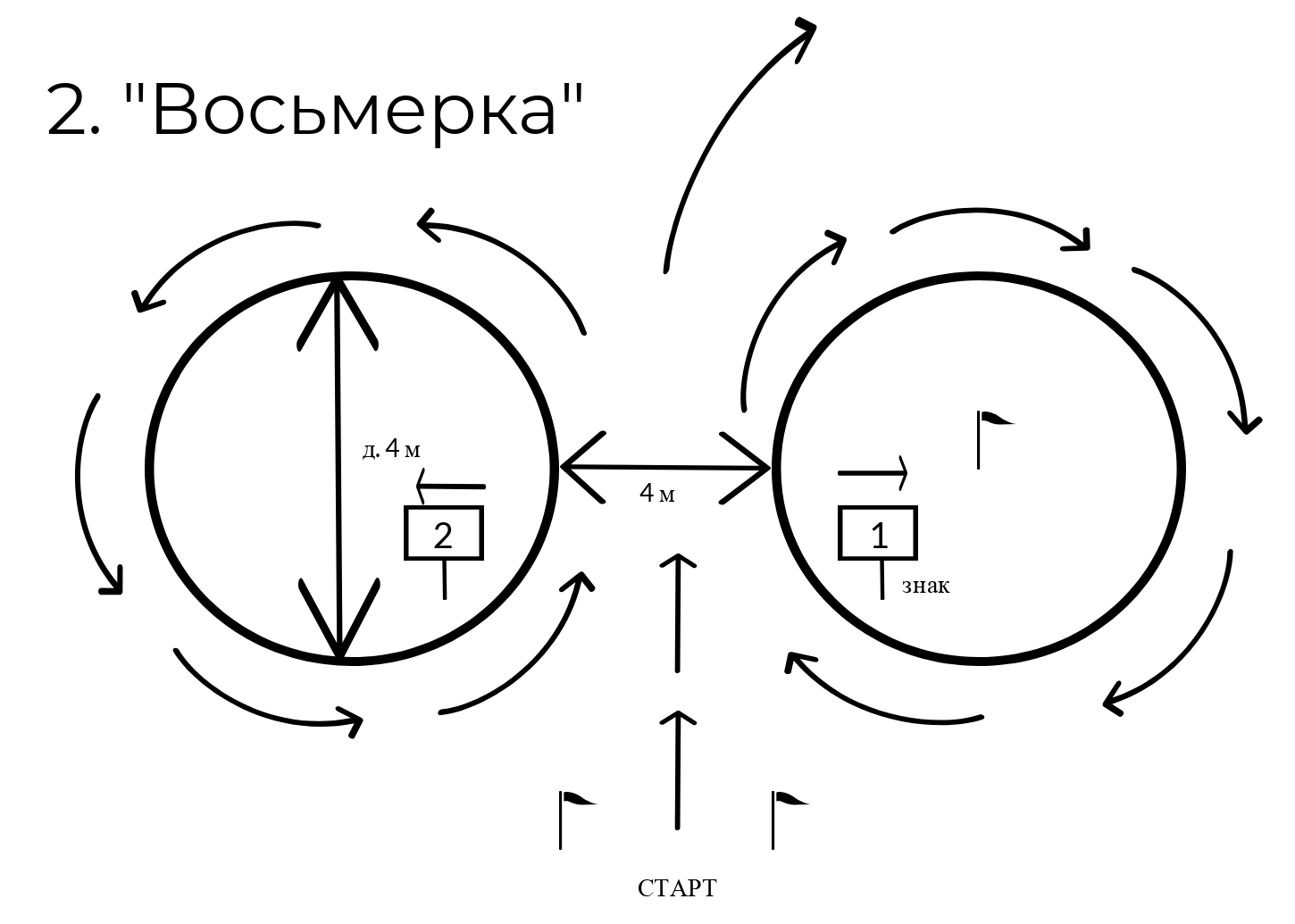 «Восьмерка» - из обручей или конусов выкладывается два круга по 4м в диаметре. Расстояние между кругами 9 м (если мерить от центра каждого круга). В центре каждого круга ставится табличка с номером и стрелкой, указывающей очередность прохождения кругов и направление движения. Задача: Движение по заданной траектории.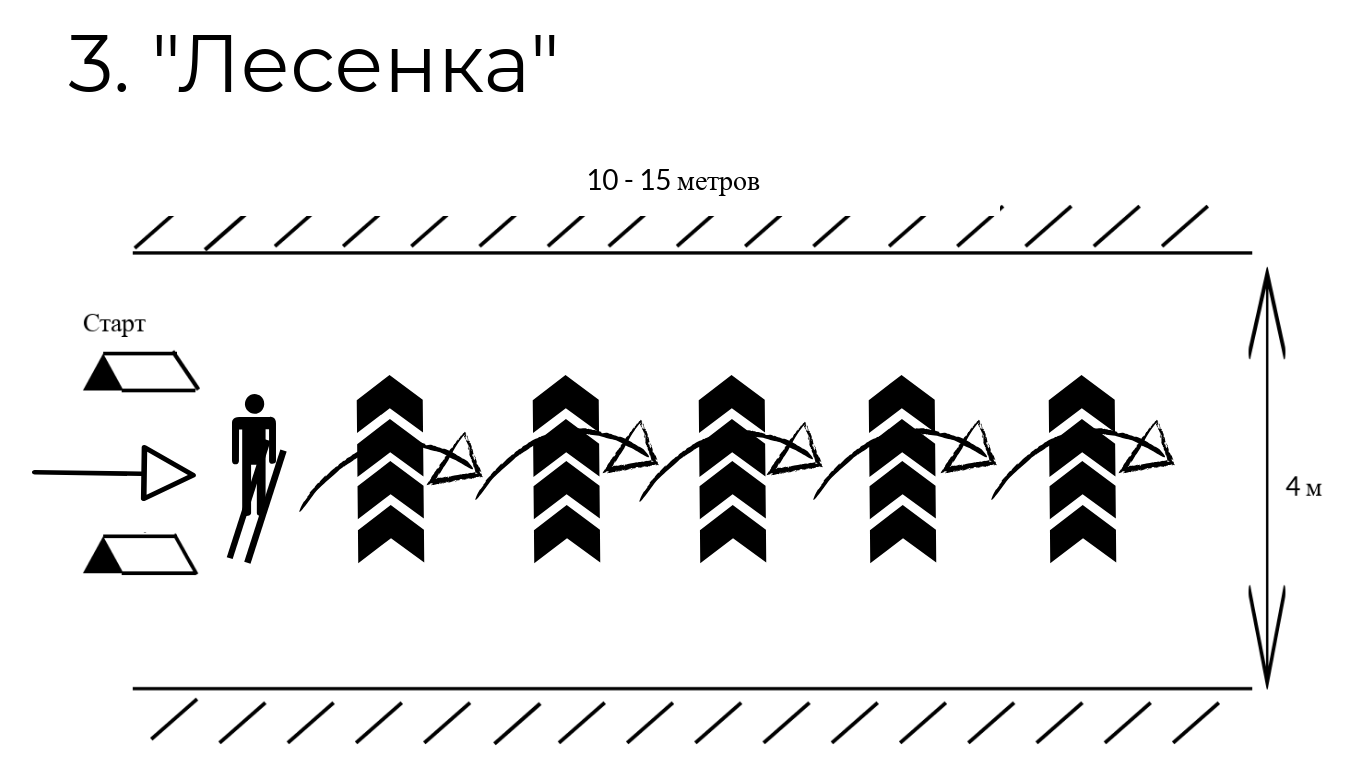 «Лесенка» - гимнастические палки кладутся перпендикулярно направлению движения на расстоянии 40-50 см друг от друга. Задача: перешагнуть все препятствия.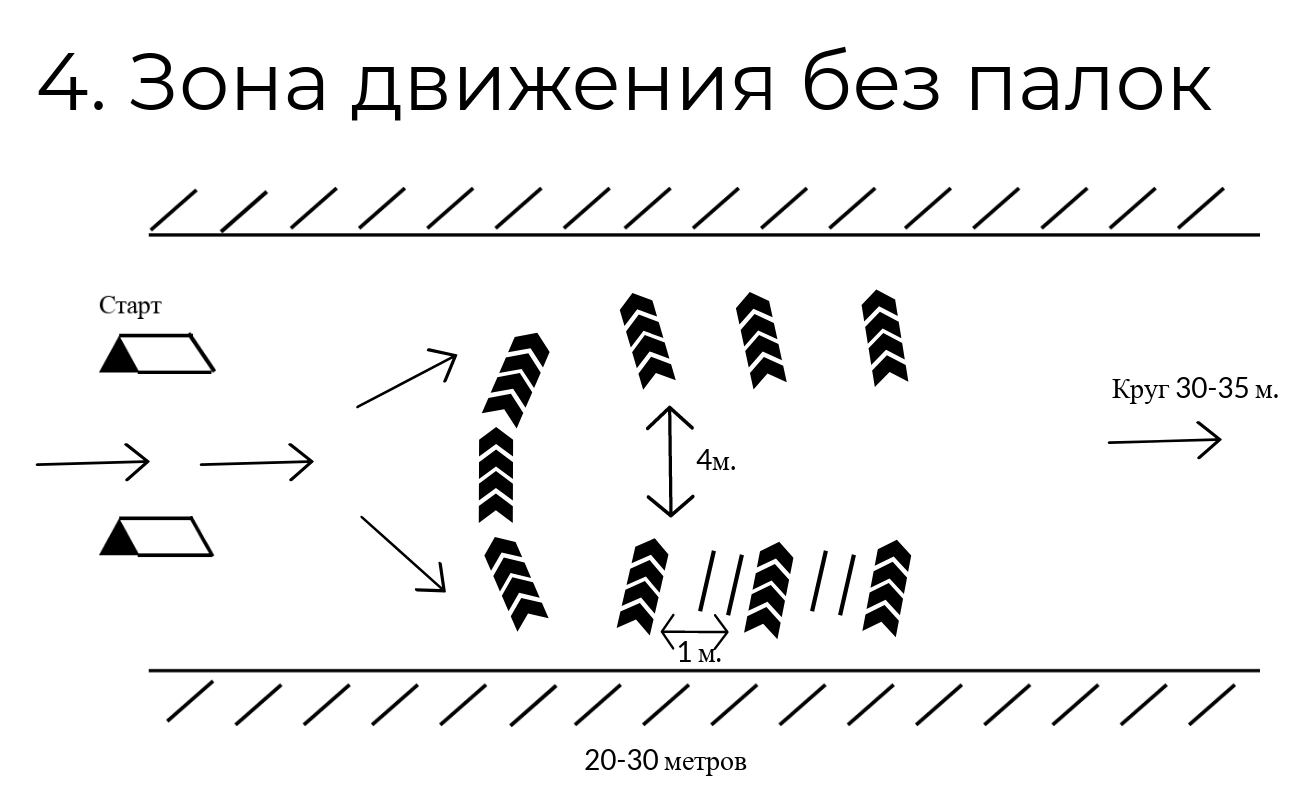 4. «Зона движения без палок» - с помощью конусов и гимнастических палок обозначается место, где ученики оставляют палки. По возможности делается отдельная петля для движения без палок. После ее прохождения участники возвращаются и берут свои палки.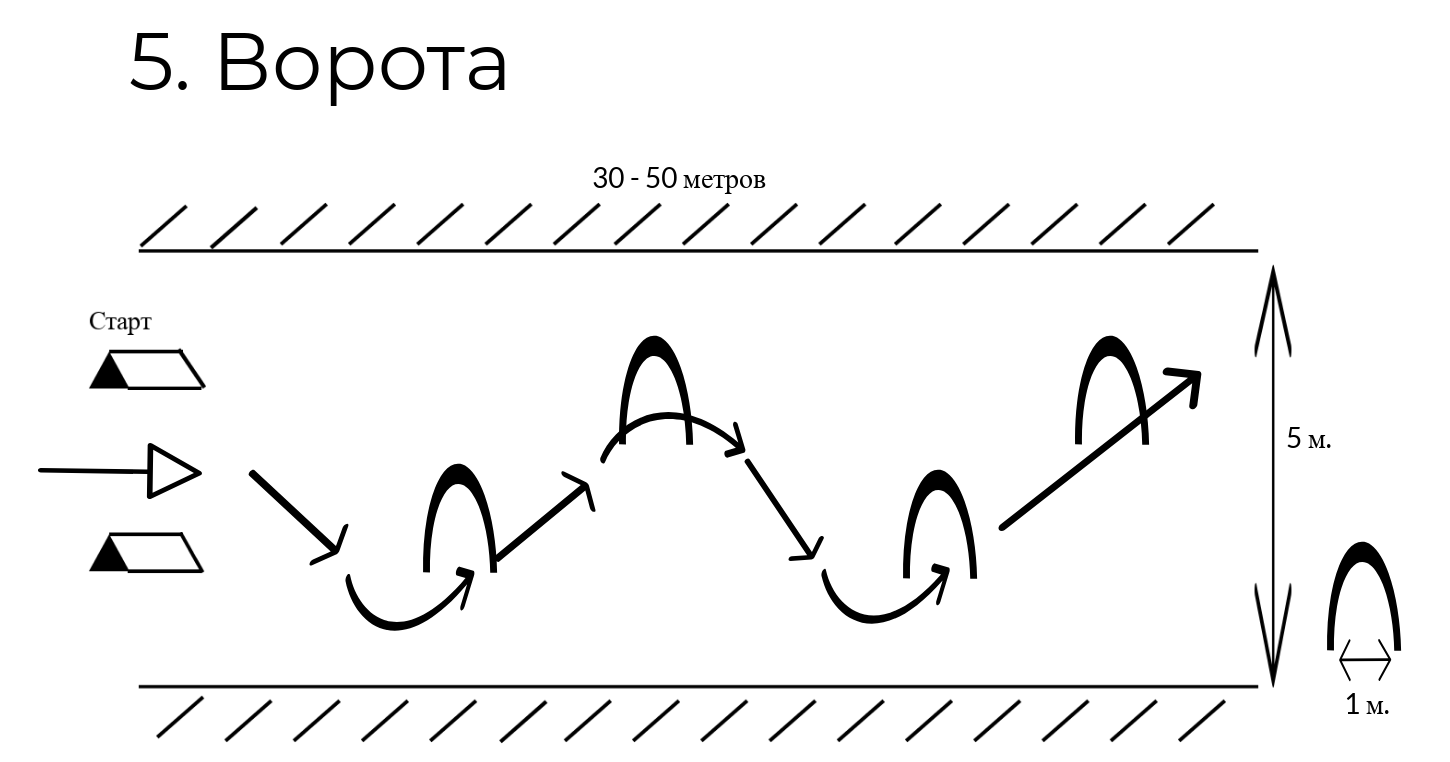 «Ворота» - Из вешек или палок делаются ворота. Сами ворота располагаются змейкой. Задача: пройти участок, не уронив ни одной вешки. Примечания: палки можно расположить под углом, образовав домик.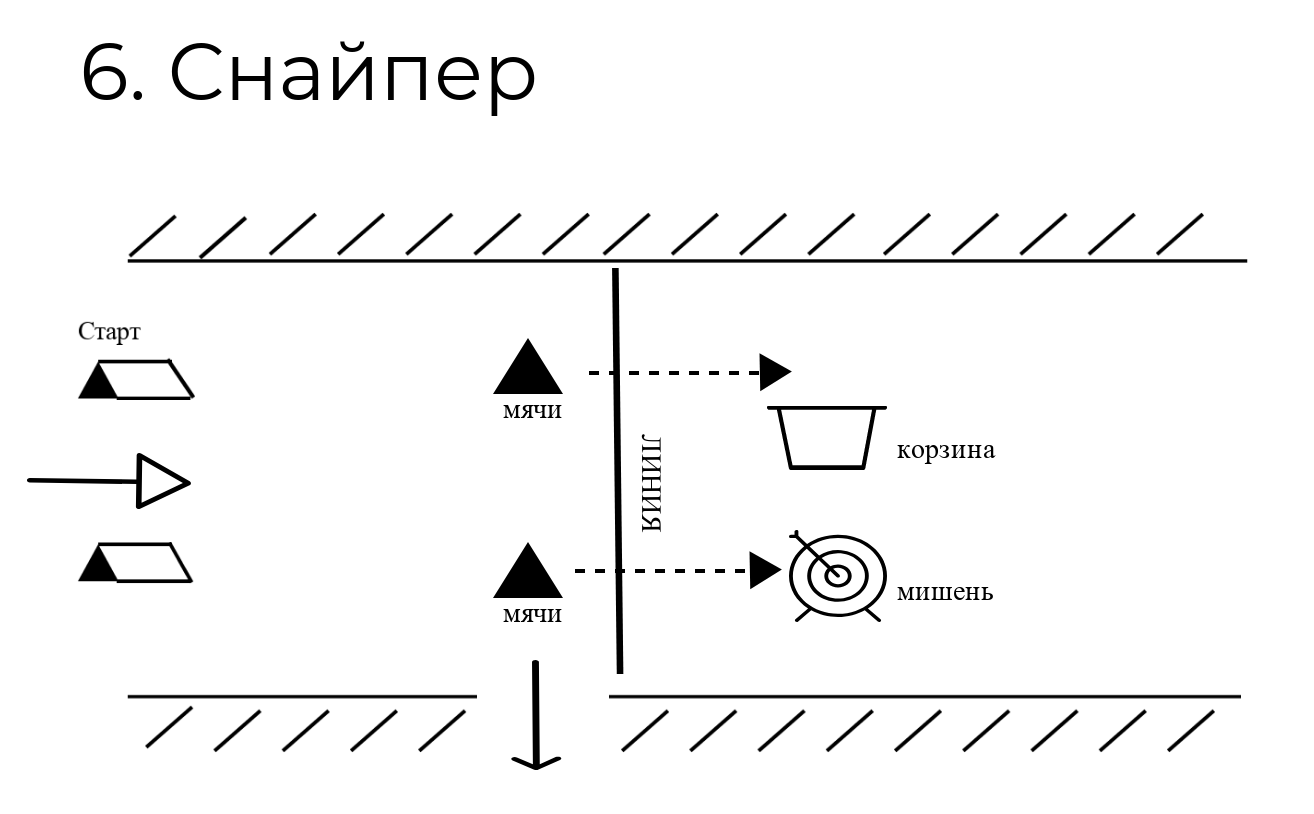  «Снайпер» - разметить зону для бросков мяча в цель. Задача: поразить мишень.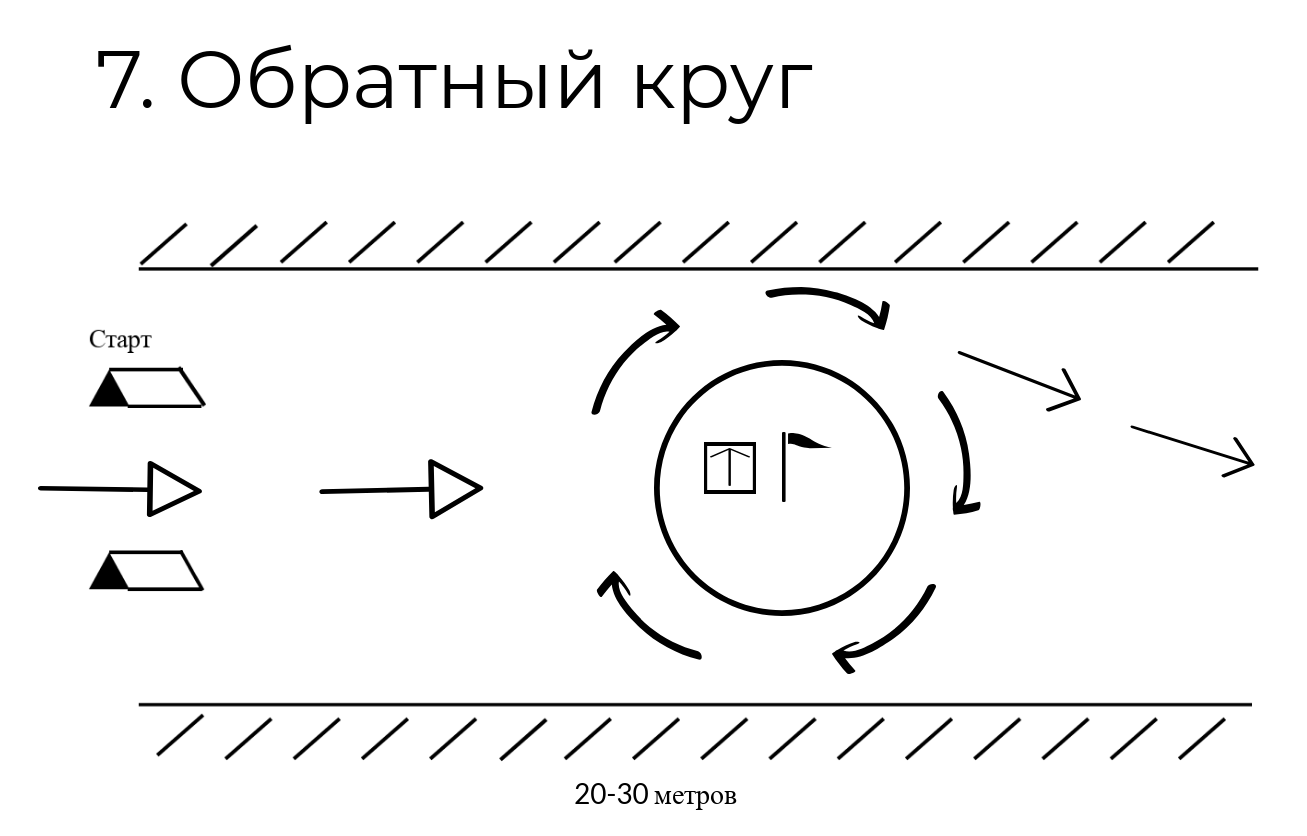 «Обратный круг» - разметить круг, произвольного диаметра. Задача: движение по кругу в заданном направлении.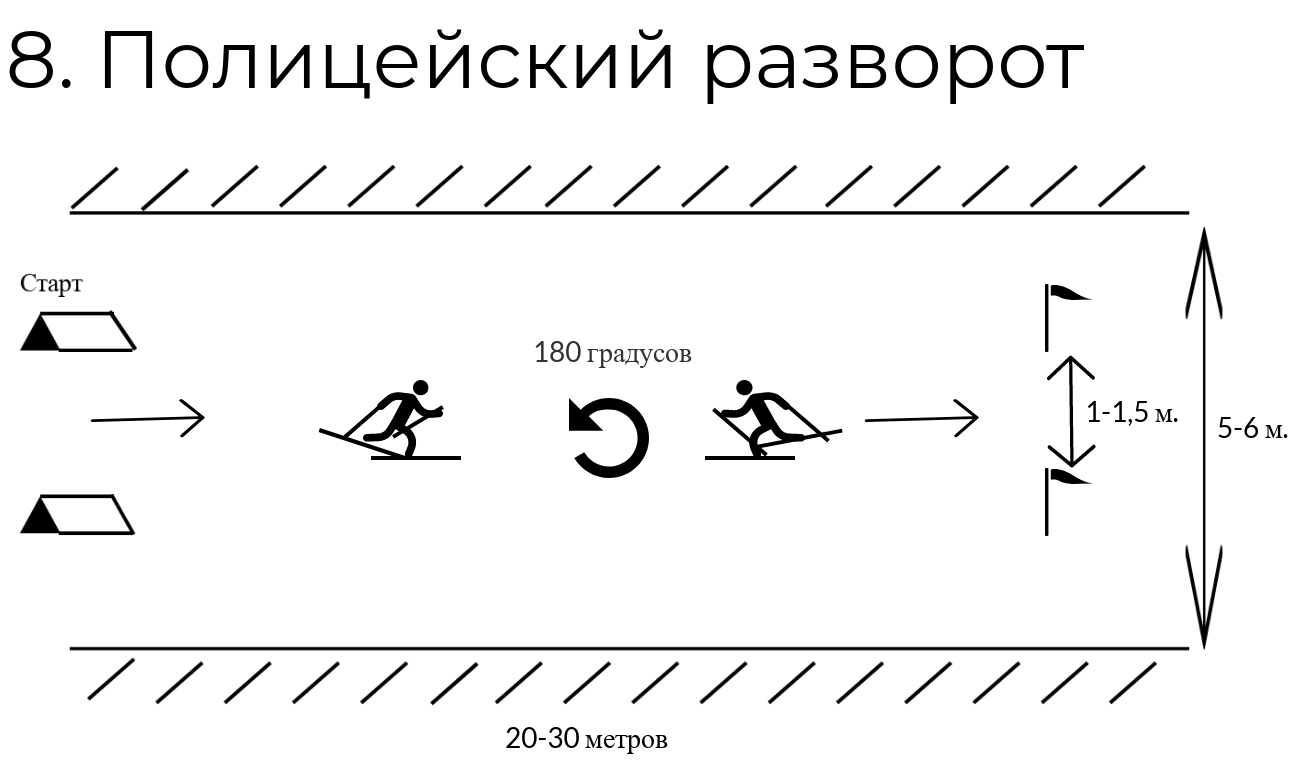 «Полицейский разворот» - из двух вешек делаются ворота (расстояние между вешками 1-1,5 м). Задача: заехать в ворота спиной вперед.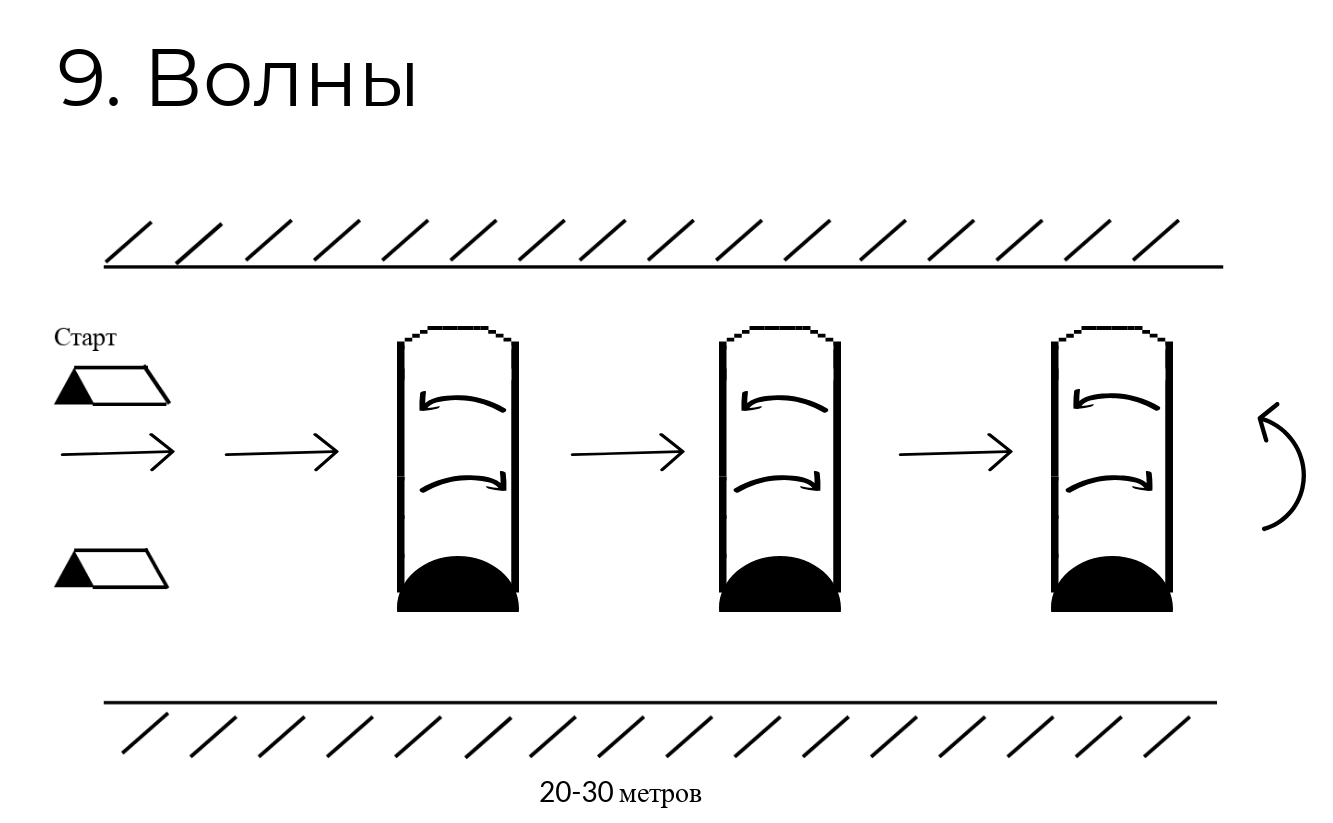 «Волны» - последовательно насыпаются препятствия (бугры) из снега различной высоты. Задача: пройти заданную трассу.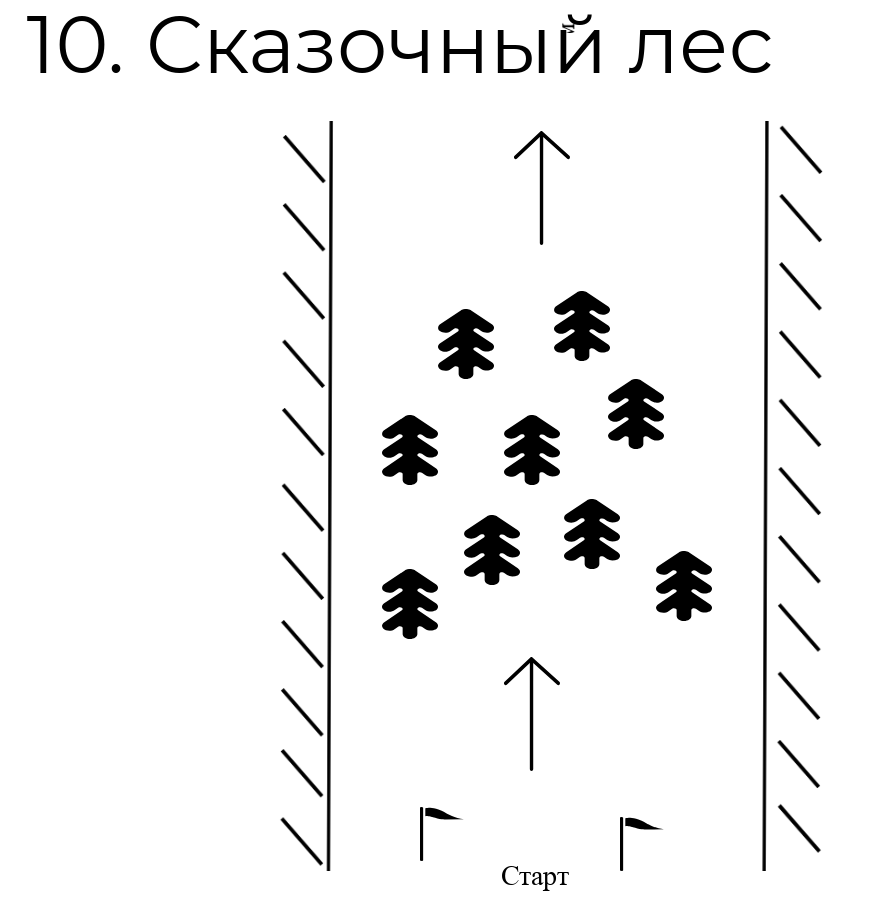  «Сказочный лес» - на небольшом участке трассы выставить относительно близко друг к другу вешки в произвольном порядке. Задача: преодолеть препятствие.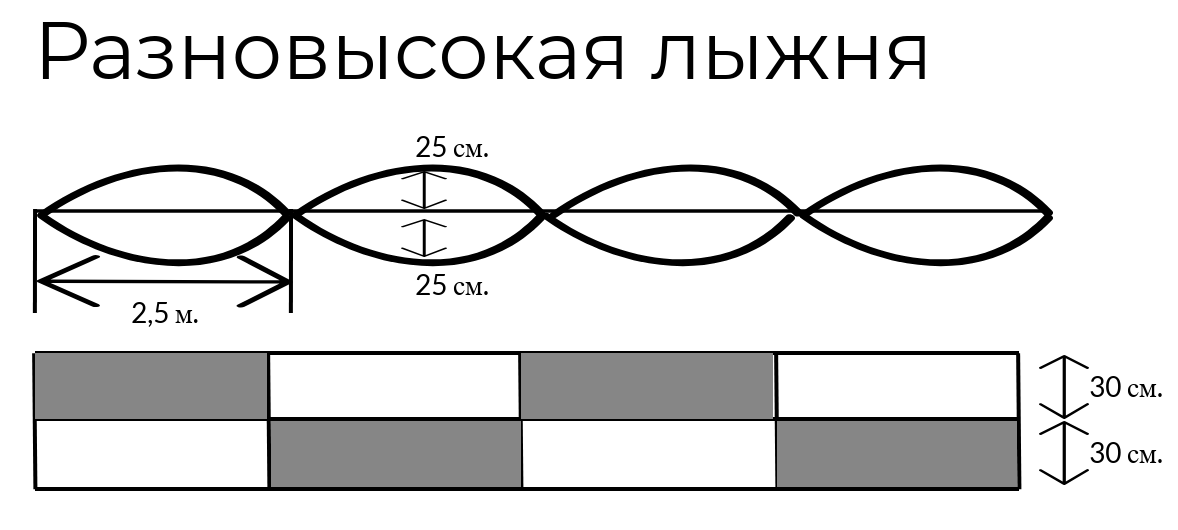 План урокаЦель: изучение и совершенствование способов передвижения на лыжах.Задачи: 1. Привить интерес к занятиям на лыжах.  2. Развитие координации.  3. обучение классическим лыжным ходам.Примерное - тематическое планирование 1класс3 четверть№№Обучающие и развивающие компоненты, задания и упражненияДеятельность учителяДеятельность учащихсяФормы взаимодействияУУД11Вводная часть:1.Построение. Приветствие. Проверка снаряжения. 2.Объявление планируемого результата.3. Перестроение в одну колонну, выход на место проведения занятияПровести построение, проверить готовность к уроку, создать эмоциональный настрой к изучению материала. Подача команд: «Равняйсь, смирно»Выполняют построение в шеренгу по одному.Слушают наводящие вопросы учителя, отвечают.Формулируют тему урока.Отвечают для чего это нужно. Организованно выйти на место проведения занятия.ПоточныйЛичностные: понимают значение знаний для человека и принимают его; положительно отзываются о школе; стремятся хорошо учиться и ориентированы на участие в делах школы; правильно идентифицируют себя с позицией школьника2Подготовительная часть:1.Построение в шеренгу.2.Повторить правила поднимания после падения на лыжах.Подготовительная часть:1.Построение в шеренгу.2.Повторить правила поднимания после падения на лыжах.Помочь прикрепить лыжи к ботинкам.Показать правила поднимания после падения на лыжах на примере одного из учащихся.Выполняют командыВыполняют упражнения.ИндивидуальныйЛичностные: проявляют дисциплинированность, трудолюбие и упорство в достижении поставленных целей; активно включаются в общение и взаимодействие со сверстниками на принципах взаимопомощи и сопереживания.Регулятивные: принимают и сохраняют учебную задачу при выполнении упражнений; принимают инструкцию педагога и четко следуют ей; осуществляют итоговый и пошаговый контроль; адекватно воспринимают оценку учителя3Основная часть:1.В колонне проехать пятьучебных полос препятствий.2.Построение в шеренгу.3. Обучение технике прохождения поворота.Основная часть:1.В колонне проехать пятьучебных полос препятствий.2.Построение в шеренгу.3. Обучение технике прохождения поворота.Формулирует задание, осуществляет контроль.Учитель показывает прохождение полосы препятствий.Осуществить контроль за техникой передвижения на лыжах учащимися.Продемонстрировать прохождение поворотов. Помогает преодолеть препятствия учащимся не уверенных в своих силах.Слушают, смотрят, выполняют задание.Выполняются самостоятельно.Корректируют допущенные ошибки других учащихся.ПоточныйРегулятивные: осуществляют пошаговый контроль своих действий, ориентируясь на показ движений учителем.Познавательные: Обще учебные – самостоятельно выделяют и формулируют цели; Логические – осуществляют поиск необходимой информации (из рассказа учителя, по воспроизведению из памяти)Коммуникативные: используют речь для регуляции своего действия; взаимодействуют со сверстниками в совместной деятельности; контролируют действия партнера.4Заключительная часть1.Проходят полосу препятствий в группе по четыречеловека.2. Построение в шеренгу.3. Подведение итогов занятия.Заключительная часть1.Проходят полосу препятствий в группе по четыречеловека.2. Построение в шеренгу.3. Подведение итогов занятия.Провести построение.Провести беседу, «С какими трудностями столкнулись», «Что больше всего понравилось».Отметить всех учеников. Дети анализируют и объективно оценивают результаты собственной деятельности.Адекватно воспринимают оценку.ГрупповойФормирование умения анализировать и объективно оценивать свои результаты, свою работу на занятии.Часть урокаСодержание учебного материалаДозировкаМетодические замечанияПримечание 1. Подготовительная часть. 1. Получение лыж, выход на улицу.3 мин.Подготовить организм функционально к работе.2. Построение класса в шеренгу, приветствие, расчет по порядку номеров.Передвижение к школьному лыжному стадиону.Надеть лыжи и построится. Постановка задач на уроке.3 мин.Дети строятся в одну шеренгу, 0,3м.Учитель:Ребята! Мы с вами сегодня изучим несколько способов передвижения на лыжах на полосе препятствий. Вопрос ученикам:- Кто сможет объяснить, что говорят нам эти слова? Ступающий и скользящий.дети дают пояснение (способы выполнения шагов).А кто сможет объяснить, что такое полоса препятствий.дети дают пояснение Учитель:- Тогда кто из вас может сформулировать тему нашего урока?Дети хором отвечают.3. ОРУ на лыжах.5 мин.1) И. п- Узкая стойка ноги врозь, руки на поясе.1-Поворот головы вправо;2- И. п;3- Поворот головы влево;4-И. п.2) И. п.-Узкая стойка ноги врозь, руки к плечам1-4 Круговые вращения руками вперед.5-8 тоже назад.3) И.п.-Узкая стойка ноги врозь, руки на поясе.1- Поворот туловища влево;2-И.п;3- Поворот туловища вправо;4-И.п;4) И.п- Узкая стойка ноги врозь, руки на поясе.1-2 Наклон туловища вперед;3-4 Наклон туловища назад;5) И.п- Узкая стойка ноги врозь, руки на поясе.1-2. Наклон туловища влево;3-4. Наклон туловища вправо.6) И.п.-Узкая стойка ноги врозь.1-8 прыжки на двух ногах.                                                                                                                                                        Повтор 4 разаПовтор 6 разПовтор 4 разаПовтор 4 разаПовтор 6 разПовтор 4 раза2. Основная часть.1. Обучение технике ступающего шага без палок. а) Показ.б) Объяснение.Ступающий шаг- это ходьба на лыжах с поочередным приподниманием носков лыж, прижимая пятку лыжи к снегу, правая рука выносится вперед вместе с левой ногой, а левая рука выносится вперед вместе с правой ногой , туловище несколько наклонено вперед.7 мин...Подводящие упражнения для овладения техникой ступающим шагом.1) И. п- О.С на лыжах.1-4- Передвижение приставным шагом влево;5-8- Передвижение приставным шагом вправо;2) И. п- Узкая стойка ноги врозь руки на поясе.1- поднимаем носок правой лыжи вверх;2- резко отпускаем носок правой лыжи на снег.3-4 То же самое правой ногой. 3) передвижение ступающим шагом по полосе препятствий.Повтор 4 разаПовтор 4 разаПовтор 2 полосы препятствий1. Изучение техники скользящего шага без палок. а) Показ.б) Объяснение.Лыжник отталкивается поочередно то правой, то левой ногой, при отталкивании правой ногой левая сгибается в колене и выносится вперед. На нее полностью переносится тяжесть тела, и происходит скольжение, туловище при этом наклонено вперед. Затем наоборот. 7 минПри отталкивании, задняя нога выпрямляется в коленном и голеностопном суставах.Подводящие упражнения для овладения техникой скользящим шагом.1) И. п- О.С. «Самокат»1-4 скользим на левой лыже, толкаясь правой лыжей;5-8 скользим на правой лыже толкаясь левой лыжей.Повтор 2 полосы препятствий Лыжная эстафета по полосе препятствий. Две команды участвуют в эстафете.Цель – выявить самую ловкую и быструю команду при прохождении полосы препятствий.14 мин. Судьи - освобожденные дети. (Помогают учителю)Правила игры: Начинать движение только по сигналу учителя, не толкаться, начинать скользящий шаг только от линии старта; выполнять передачу эстафеты; максимально быстро преодолевать препятствия.3.Заключительная часть.1. Подведение итогов урока.2. Обобщить полученные на уроке сведения.3. Переход в спортивный зал.4. Сдача инвентаря. 6 мин.Отвечают на вопросы. Определяют свое эмоциональное состояние на уроке.Соблюдать правила переноса лыжЧасть уроказадачисредствадозировкаМетодические указаниявводнаяОрганизация учащихсяПодготовка функциональных систем организма к дальнейшей работеПостроение, перекличкаСтроевые упражнения на лыжах на месте.Равномерное передвижение на лыжах по учебному кругу2-3 мин3-5 мин.10-15 мин.основнаяСовершенствование техники лыжных ходовПрохождение трассы лыжного паркура с различной скоростью15-20 мин.Для исключения заторов на трассе ориентироваться на личные возможности каждого ученика. Соблюдать интервалы между учащимися на старте. Во избежание путаницы на трассе – пройти первый раз с учениками. Четкая разметка трассы и наглядное описание действий на каждом препятствии.   заключительнаяПлавное снижение напряжённости и эмоциональности занятия. Уборка трассы. Организованное движение в учебное заведение.3-5 мин.№ урока№ урока четвертиТема урокаРешаемая проблемаВиды деятельности(элементы содержания, контроль)Планируемые результаты обученияПланируемые результаты обученияПланируемые результаты обученияДата проведенияПлан/факт№ урока№ урока четвертиТема урокаРешаемая проблемаВиды деятельности(элементы содержания, контроль)ПредметныеМетапредметные УУДЛичностные УУДДата проведенияПлан/факт11Организационно - методические требования на уроках, посвященных лыжной подготовке. Ступающий шаг на лыжах без палокОрганизационно- методические требования на уроках, посвященных лыжной подготовке. Ступающий шаг на полосе препятствийПроверка лыжной формы, инвентаря; ступающий лыжный шаг на полосе препятствийЗнать правила проведения занятий по лыжной подготовке, технику выполнения ступающего шага на лыжах без палок на полосе препятствий Коммуникативные: добывать недостающую информацию с помощью вопросов; представлять конкретное содержание и излагать его в устной формеРегулятивные:Проектировать траектории развития через включение в новые виды деятельности и формы сотрудничества4 уметь видеть указанную ошибку и исправлять ее по наставлению взрослого.Познавательные:Уметь переносить лыжи и передвигаться на лыжах ступающим шагом на полосе препятствийРазвитие мотивов учебной  деятельности формирование личностного смысла учения; формирование установки на безопасный и здоровый образ жизни502Скользящий шаг на лыжах без палок Разучивание переноски лыж под рукой. Повторение техники ступающего шага. Разучивание скользящего шага на лыжах без палок на полосе препятствий.Переноска лыж под рукой; ступающий лыжный шаг без палок; скользящий лыжный шаг без палок на полосе препятствийЗнать правила проведения занятий по лыжной подготовке, технику выполнения ступающего и скользящего  шага на лыжах без палок на полосе препятствийКоммуникативные: слушать и слышать друг друга и учителя; с достаточной полнотой и точностью выражать свои мысли в соответствии с задачами и условиями коммуникации.Регулятивные:Формировать умение сохранять заданную цель; контролировать свою деятельность по результату.Познавательные:Уметь переносить лыжи под рукой, передвигаться на лыжах ступающим и скользящим шагом без палок на полосе препятствийРазвитие мотивов учебной  деятельности, доброжелательности и эмоционально- нравственной отзывчивости , сопереживание чувствам других людей 4 развитие навыков сотрудничества со сверстниками, умение не создавать конфликты. развитие самостоятельности и личной ответственности за свои поступки22Повороты переступанием на лыжах без палок по полосе препятствийПовторение переноски лыж под рукой, техники ступающего шага и скользящего шага. Разучивание поворота переступанием на лыжах без палок по полосе препятствийПереноска лыж под рукой; ступающий лыжный шаг без палок; скользящий лыжный шаг без палок; поворот, переступание на лыжах без палокЗнать правила проведения занятий по лыжной подготовке, технику выполнения  ступающего и скользящего шага на лыжах без палок; технику поворота на лыжах без палокКоммуникативные: слушать друг друга и учителя; формировать навыки работы в группе и уважение к другой точке зрения.
Регулятивные: формировать умение видеть указанную ошибку и исправлять ее по наставлению взрослого; уметь осуществлять действие по образцу и заданному правилу
Познавательные: уметь переносить лыжи на плече, передвигаться на лыжах ступающим и скользящим шагом без палокРазвитие мотивов учебной деятельности и формирование личностного смысла учения,  принятие и освоение социальной роли; развитие этических чувств, доброжелательности и эмоционально-нравственной отзывчивости ; развитие навыков сотрудничества со сверстниками и взрослыми33Ступающий шаг на лыжах с палками Разучивание переноски лыж с палками под рукой. Повторение техники ступающего и скользящего шага на лыжах без палок. Разучивание ступающего шага на лыжах с палками на полосе препятствийПереноска лыж с палками под рукой; ступающий шаг без палок; скользящий лыжный шаг без палок; ступающий лыжный шаг с палками на полосе препятствийЗнать правила поведения занятий по лыжной подготовке, технику выполнения ступающего и скользящего шага на лыжах без палок, а так же ступающего шага с палками на полосе препятствийКоммуникативные: устанавливать рабочие отношения; эффективно сотрудничать и способствовать продуктивной кооперации. Регулятивные: уметь сохранять заданную цель; контролировать свою деятельность по результату. Познавательные: уметь передвигаться на лыжах ступающим и скользящим шагом без палок. Выполнять повторы переступанием на лыжах без палок, передвигаться на лыжах ступающим шагом с палками на полосе препятствий  Развитие мотивов учебной деятельности и формирование личного смысла учения, развитие этических чувств, сопереживания чувствам другим людей; развитие навыков сотрудничества со сверстниками и взрослыми в разных ситуациях, умения не создавать конфликты и находить выходы из спорных ситуаций. 44Скользящий шаг на лыжах на лыжах с палками Повторение техники ступающего и скользящего и скользящего шага без палок. Разучивание скользящего шага на лыжах с палками Ступающий лыжный шаг без палок; скользящий лыжный шаг без палок; скользящий лыжный шаг с палками Знать правила поведения занятий по лыжной подготовке, технику выполнения ступающего и скользящего шага на лыжах без палок, скользящего лыжного шага с палками  Коммуникативные: формировать навыки работы в группе; слушать и слышать друг друга и учителя. Регулятивные: формировать умение самостоятельно выделять и формулировать познавательную цель; уметь сохранять заданную цель. Познавательные: уметь передвигаться на лыжах ступающим и скользящим шагом без палок, скользящим шагом с палкамиРазвитие мотивов учебной деятельности и формирование личностного  смысла учения ; развитие этических чувств ,сопереживания  чувствам других людей; развитие навыков сотрудничества со сверстниками и взрослыми в разных социальных ситуациях умение не создавать конфликты  и находить выходы из спорных ситуаций 55Поворот переступанием на лыжах с палками Повторение техники ступающего и скользящего шага без палок на полосе препятствийСтупающий лыжный шаг без палок; скользящий лыжный шаг без палок; скользящий лыжный шаг с палками; повороты переступанием на лыжах с палками на полосе препятствийЗнать правила поведения занятий по лыжной подготовке, технику  выполнения ступающего и скользящего шага на лыжах без палок, скользящего лыжного шага с палами, а так же поворотов переступанием на лыжах с палками на полосе препятствийКоммуникативные: слушать и слышать друг друга и учителя; эффективно сотрудничать и способствовать продуктивной кооперации. Регулятивные: формировать умение сохранять заданную цель; адекватно оценивать свои действия и действия партнёров.Познавательные:Выполнять: технику ступающего и скользящего шага без палок на полосе препятствийРазвитие мотивов учебной деятельности и формирование личностного смысла учения; развитие этических чувств, сопереживания чувствам других людей; развитие навыков сотрудничества со сверстниками и взрослыми в разных социальных ситуациях, умение не создавать конфликты и находить выходы из спорных ситуаций. 66Прохождение полосы препятствий Преодоление полосы препятствий. Повторение поворотов переступаниемПреодоление полосы препятствий. Знать, что такое полоса препятствий, как ее преодолевать.Коммуникативные: представлять конкретное содержание и излагать его в устном форсе; добывать недостающую информацию с помощью вопросов (познавательная инициативность.)Регулятивные: формировать умение самостоятельно выделять и формулировать познавательную цель; искать и выделять необходимую информацию; уметь сохранять заданную цель.Познавательные: уметь выполнять разминку ОРУ, преодолевать полосу препятствий.Развитие мотивов учебной деятельности и формирование личностного смысла учения, принятие и освоение социальной роли; развитие этических чувств, сопереживания чувствам других людей; развитие самостоятельности и личной ответственности за свои поступки на основе представлений о нравственных формах77Прохождение усложненной полосы препятствийПреодоление усложненной полосы препятствий.Разминка ОРУ. Преодоление усложненной полосы препятствий.Знать, что такое полоса препятствийКоммуникативные: добывать недостающую информацию с помощью вопросов (познавательная инициативность); представлять конкретное содержание и излагать его в устной форме.Регулятивные: формировать умение самостоятельно выделять и формулировать познавательную цель; уметь осуществлять действие по образу и заданному правилу.Познавательные: уметь выполнять разминку ОРУ, преодоление препятствийРазвитие мотивов учебной деятельности и формирование личного смысла учения, развитие этических чувств, сопереживания чувствам другим людей; развитие навыков сотрудничества со сверстниками и взрослыми в разных ситуациях, умения не создавать конфликты и находить выходы из спорных ситуаций.88Скользящий шаг на лыжах «змейкой» Разучивание передвижения скользящим шагом на лыжах с палками «змейкой». Полоса препятствий.Скользящий шаг на лыжах с палками «змейкой» на полосе препятствий.Знать, как выполняется скользящий шаг на лыжах 2змейкой2 змейкой на полосе препятствий. Коммуникативные: слушать и слышать друг друга и учителя; понимать мысли. чувства. Стремления и желания окружающих. их внутренний мир в целом. Регулятивные: осознавать самого себя как движущую силу своего научения. свою способность к преодолению препятствий и самокоррекции. Познавательные: уметь передвигаться «змейкой» на лыжах с преодолением препятствийРазвитие мотивов учебной деятельности и формирование личного смысла учения, развитие этических чувств, сопереживания чувствам другим людей; развитие навыков сотрудничества со сверстниками и взрослыми в разных ситуациях, умения не создавать конфликты и находить выходы из спорных ситуаций. 